Happy 2013!Atlanta Bodies Exhibit: Where: Atlantic StationWhen: 1/16 or 1/17Time: 11:00am – 1:00pmAttire: red uniform shirtsCost: $12.00Please note: the exhibit, though very educational, is quite graphic. Human specimens are displayed in nude “raw” form (flesh, bones, etc). If you would rather your child not attend the field trip, please let me know and I will plan an alternate activity for him/her. Teacher Tutoring: I will still be conducting tutoring this week during normally scheduled hours. 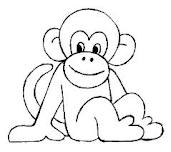 Quarter Closing: we are starting a new quarter this week; however I am aware that some students are still missing assignments from last quarter. All assignments from quarter two are due on Friday without exception. Due to time constraints, I will not allow redos. Memory Verse